Ingredients:Directions:Recipe PASTA WITH GROUND CHICKEN AND OLIVES    For # people 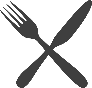 4 – 6  servings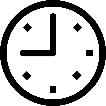 Cooking time45 minutes1 package pasta (any)454-500 g, cooked according to package instructions.1 lb. ground chicken(any meat)3 medium onions, chopped4 cloves garlic, chopped2 cups bell pepper, chopped (any)1 Tablespoon dried oregano1 Tablespoon dried basil1 Tablespoon paprika (any)1 teaspoon salt to taste (any)1 teaspoon ground black pepper to taste (any ground pepper1 teaspoon garlic powder1 teaspoon ground cumin2 bay leaves1 teaspoon Dijon mustard (or yellow)2 Tablespoons wine (any)1 can or bottle pasta sauce1 can or bottle Olives (green, black or both)2 Tablespoons cooking oil to cook vegetables2 Tablespoons cooking oil to cook meatAdd oil to a large skillet, saucepan or wok over medium high heat.When oil is hot, stir in the onions. Cook for about 2 mins. Stir occasionally.Stir in species for about 1/2 minute or until fragrant.Stir in bell peppers and garlic. Cook for about 3-5 mins over medium heat. Stir occasionally. Set aside.Add oil to a large skillet, saucepan or wok over medium high heat.Stir in ground chicken. Cook for about 5 minutes or until golden-brown. Stir occasionally.Stir in the wine, cooked vegetables and pasta sauce. Cover with a lid. Simmer over medium low heat for 5 minutes.Stir in the olives. Turn heat off. Remove bay leaves. Taste sauce and adjust seasoning to taste.Stir in pasta to the sauce or pour sauce over pasta.Add any topping, garnishes or sides if you prefer. Serve and enjoy!